嘉義縣臺美生態學校推廣計畫說明會暨環境教育繪本甄選說明會 會議流程表報名方式：採Google線上報名，報名截止日期113年4月26日(星期五)下午5時止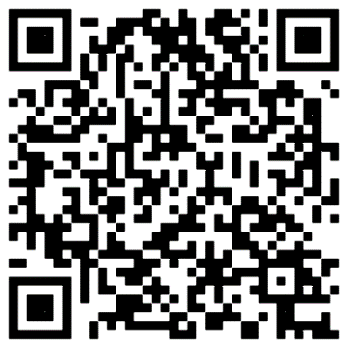 報名網址：https://forms.gle/FRUiAGkk46Mrk9kP7會議地點：民雄金桔觀光工廠(會議室)時間內容備註08：30~08：50報到磐飛科技
股份有限公司08：50~09：00長官致詞嘉義縣環保局09：00~11：00臺美生態學校認證說明台南市虎山實驗小學林勇成 校長11：00~11：10休息休息11：10~12：10臺美生態學校申請銅牌執行經驗分享嘉義縣立民和國民中學蔡明哲 主任12：10~13：00午餐時間午餐時間13：00~14：00臺美生態學校申請銀牌執行經驗分享嘉義縣新埤國小陳怡君 校長14：00~14：05中場休息中場休息14：05~15：05臺美生態學校申請綠旗執行經驗分享嘉義縣大南國小謝世達 校長15：05~15：10中場休息中場休息15：10~16：10繪本製作構思與技巧6環境教育繪本分享專家學者16：10~16：15中場休息中場休息16：15~16：45113年嘉義縣環境教育繪本徵選辦法說明、知識競賽說明及展品徵件磐飛科技股份有限公司16：45~17：00綜合討論嘉義縣環保局17：00賦歸賦歸